附件3：博士研究生入学考试复试记录表准考证号姓名报考学院报考专业及导师拟录专业及导师最后学位及时间最后学位授予单位考生单位一、对考生提交报告的评价：评价成绩（百分制）：二、面试试题及回答记录（可附页）：记录人签名：年    月    日面试评语：面试成绩（百分制）：三、外语听力及口语测试成绩（百分制）：三、外语听力及口语测试成绩（百分制）：三、外语听力及口语测试成绩（百分制）：三、外语听力及口语测试成绩（百分制）：三、外语听力及口语测试成绩（百分制）：三、外语听力及口语测试成绩（百分制）：四、复试笔试成绩（百分制、可无）：四、复试笔试成绩（百分制、可无）：四、复试笔试成绩（百分制、可无）：四、复试笔试成绩（百分制、可无）：四、复试笔试成绩（百分制、可无）：四、复试笔试成绩（百分制、可无）：五、同等学力或跨学科考生加试成绩五、同等学力或跨学科考生加试成绩五、同等学力或跨学科考生加试成绩五、同等学力或跨学科考生加试成绩加试1：加试2：六、成 绩       核 算(百分制)六、成 绩       核 算(百分制)初试成绩外语：业务课1：复试综合成绩：六、成 绩       核 算(百分制)六、成 绩       核 算(百分制)初试成绩政治：(不计入总评成绩)业务课2：复试综合成绩：六、成 绩       核 算(百分制)六、成 绩       核 算(百分制)入学考试总评成绩（初试和复试成绩加权）：入学考试总评成绩（初试和复试成绩加权）：入学考试总评成绩（初试和复试成绩加权）：入学考试总评成绩（初试和复试成绩加权）：拟录取意见复试小组意见：                                   复试小组组长签名：                                                    年    月   日复试小组意见：                                   复试小组组长签名：                                                    年    月   日复试小组意见：                                   复试小组组长签名：                                                    年    月   日复试小组意见：                                   复试小组组长签名：                                                    年    月   日复试小组意见：                                   复试小组组长签名：                                                    年    月   日拟录取意见培养单位研究生招生工作领导小组意见：                    培养单位研究生招生工作领导小组组长签名：                              培养单位公章：                                年    月   日培养单位研究生招生工作领导小组意见：                    培养单位研究生招生工作领导小组组长签名：                              培养单位公章：                                年    月   日培养单位研究生招生工作领导小组意见：                    培养单位研究生招生工作领导小组组长签名：                              培养单位公章：                                年    月   日培养单位研究生招生工作领导小组意见：                    培养单位研究生招生工作领导小组组长签名：                              培养单位公章：                                年    月   日培养单位研究生招生工作领导小组意见：                    培养单位研究生招生工作领导小组组长签名：                              培养单位公章：                                年    月   日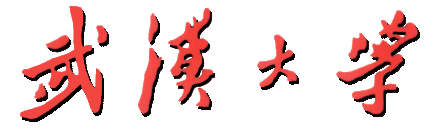 